ТУЛЬСКАЯ ГОРОДСКАЯ ДУМА4-го созыва61-е заседаниеРЕШЕНИЕот 29 мая 2013 г. N 61/1381ОБ УЧРЕЖДЕНИИ МЕДАЛЕЙ ТУЛЬСКОЙ ГОРОДСКОЙ ДУМЫВ целях поощрения граждан за деятельность, направленную на развитие и повышение потенциала муниципального образования город Тула в различных сферах, на благополучие и процветание города, на основании Федерального закона от 06.10.2003 N 131-ФЗ "Об общих принципах организации местного самоуправления в Российской Федерации", Устава муниципального образования город Тула Тульская городская Дума решила:1. Учредить следующие медали Тульской городской Думы:1.1. "За заслуги в области культуры и искусства".1.2. "За заслуги в области здравоохранения".1.3. "За заслуги в области образования и науки".1.4. "За заслуги в области правопорядка".1.5. "За заслуги в развитии спорта и туризма".1.6. "За заслуги в развитии транспорта, связи и дорожного хозяйства".1.7. "За заслуги в сфере строительства".1.8. "За заслуги в жилищно-коммунальной сфере".1.9. "За заслуги в области предупреждения и ликвидации ЧС".(пп. 1.9 введен решением Тульской городской Думы от 27.11.2013 N 67/1543)1.10. "За активную гражданскую позицию".(пп. 1.10 введен решением Тульской городской Думы от 23.03.2016 N 22/580)1.11. "За заслуги в развитии промышленного производства".(пп. 1.11 введен решением Тульской городской Думы от 27.04.2016 N 23/632)2. Утвердить Положение "О медалях Тульской городской Думы" (приложение 1).3. Утвердить описание и эскиз медали Тульской городской Думы (приложение 2).4. Утвердить описание и эскиз удостоверения к медали Тульской городской Думы (приложение 3).5. Исключен. - решение Тульской городской Думы от 28.01.2015 N 7/172.6. Утратил силу. - решение Тульской городской Думы от 27.01.2021 N 19/408.7. Опубликовать настоящее решение в общественно-политической региональной газете "Тула" и разместить на официальном сайте Тульской городской Думы в сети "Интернет".8. Решение вступает в силу со дня его опубликования.Глава муниципальногообразования город ТулаА.Е.ПРОКОПУКПриложение 1к решению Тульскойгородской Думыот 29.05.2013 N 61/1381ПОЛОЖЕНИЕ"О МЕДАЛЯХ ТУЛЬСКОЙ ГОРОДСКОЙ ДУМЫ"1. Настоящее Положение устанавливает порядок награждения медалями Тульской городской Думы.2. Медали Тульской городской Думы (далее - медали) являются одной из форм официального поощрения граждан за особые заслуги в деятельности, направленной на развитие и повышение потенциала муниципального образования город Тула в областях культуры и искусства, здравоохранения, образования, правопорядка, в развитии спорта и туризма, транспорта и дорожного хозяйства, строительства, в жилищно-коммунальной сфере и других общественно значимых сферах.(в ред. решения Тульской городской Думы от 23.03.2016 N 22/580)2-1. Медалями могут быть награждены граждане, ранее награжденные Почетной грамотой Тульской городской Думы.При наличии решения комиссии Тульской городской Думы по награждениям о награждении медалью, единогласно принятого всеми членами комиссии, проект решения о награждении медалью может быть внесен на рассмотрение Тульской городской Думы в установленном порядке без учета наличия Почетной грамоты Тульской городской Думы.(п. 2-1 введен решением Тульской городской Думы от 26.05.2021 N 23/508)3. Тульской городской Думой учреждены следующие медали:3.1. "За заслуги в области культуры и искусства".Присваивается за большой личный вклад и заслуги:3.1.1. В развитии культуры и искусства, нравственном и эстетическом воспитании граждан.3.1.2. В создании выдающихся произведений литературы, музыкального, театрального, исполнительского и других видов искусств, получивших широкое общественное признание.3.1.3. В организации и осуществлении успешной и эффективной научной и исследовательской деятельности в области культуры и искусства.3.1.4. В изучении и сохранении культурного наследия.3.2. "За заслуги в области здравоохранения".Присваивается за большой личный вклад и заслуги:3.2.1. В охране здоровья населения.3.2.2. В организации и оказании лечебно-профилактической помощи с использованием в работе современных достижений медицинской науки и техники.3.2.3. В повышении качества оказания медицинской помощи и обеспечения лекарственными препаратами.3.2.4. В организации и осуществлении успешной и эффективной научной, рационализаторской и изобретательской деятельности в отрасли здравоохранения.3.3. "За заслуги в области образования и науки".Присваивается за большой личный вклад и заслуги:3.3.1. В педагогической и воспитательной деятельности.3.3.2. В создании инновационных учебно-методических пособий, программ, авторских методик.3.3.3. В организации и осуществлении научно-методического обеспечения образовательного процесса.3.3.4. В организации и осуществлении успешной и эффективной научной и исследовательской деятельности.3.4. "За заслуги в области правопорядка".Присваивается за большой личный вклад и заслуги:3.4.1. В охране общественного порядка.3.4.2. В борьбе с преступностью и терроризмом.3.4.3. В обеспечении соблюдения и защиты прав и законных интересов физических и юридических лиц.3.4.4. В профилактике и предупреждении правонарушений.3.4.5. В целях содействия правоохранительным органам в их работе.3.5. "За заслуги в развитии спорта и туризма".Присваивается за большой личный вклад и за заслуги:3.5.1. В развитии физической культуры, спорта и туризма, в том числе массового спорта и туризма.3.5.2. В организационно-методической, тренировочной, воспитательной, научно-педагогической, хозяйственной деятельности.3.5.3. В совершенствовании системы физического воспитания населения, массового спорта, спорта высших достижений.3.6. "За заслуги в развитии транспорта, связи и дорожного хозяйства".Присваивается за большой личный вклад и заслуги:3.6.1. В области строительства, ремонта и содержания автомобильных дорог и дорожных сооружений, обеспечения безопасного и бесперебойного движения транспорта по ним.3.6.2. В организации эффективного использования дорожной техники, способствующей достижению высоких показателей, образцового ее содержания и безаварийной работы на ней.3.6.3. В разработке и внедрении прогрессивных проектов и технологий строительства, ремонта и содержания объектов дорожного хозяйства.3.6.4. В организации и осуществлении успешной и эффективной рационализаторской и изобретательской деятельности в отраслях дорожного хозяйства и транспорта.3.6.5. В организации эффективного использования транспортных средств, технологий перевозок, транспортно-экспедиционного обслуживания, условий охраны труда и техники безопасности, культуры обслуживания населения.3.6.6. В экономии материальных ресурсов, обеспечении безопасности движения и сохранности грузов, предотвращении дорожно-транспортных происшествий.3.6.7. В области связи.3.7. "За заслуги в сфере строительства".Присваивается за большой личный вклад и заслуги:3.7.1. В производственной деятельности, разработке и внедрении прогрессивных проектов и технологий, передового опыта организации работ, механизации и автоматизации труда, достижении высокой эффективности производства и качества строительно-монтажных работ.3.7.2. В организации и осуществлении успешной и эффективной рационализаторской и изобретательской деятельности в отрасли строительства.3.7.3. В успешном выполнении заданий по строительству и вводу в эксплуатацию с высоким качеством объектов и производственных мощностей.3.8. "За заслуги в жилищно-коммунальной сфере".Присваивается за большой личный вклад и заслуги:3.8.1. В оказании коммунальных услуг потребителям, а также услуг по обслуживанию жилищного фонда.3.8.2. В организации устойчивого и качественного функционирования коммунального хозяйства.3.8.3. Во внедрении и использовании на практике новых методик автоматизации и механизации труда.3.8.4. В реализации природоохранных мероприятий.3.8.5. В работе территориального общественного самоуправления, содействии жилищным предприятиям в обеспечении содержания жилищного фонда в надлежащем порядке, благоустройстве придомовой территории.3.9. "За заслуги в области предупреждения и ликвидации ЧС".Присваивается за:3.9.1. Личное мужество, храбрость и самоотверженность, проявленные при ликвидации чрезвычайных ситуаций.3.9.2. Умелые, инициативные и смелые действия при проведении аварийно-спасательных и других неотложных работ.3.9.3. Умелую организацию работы и высокую результативность деятельности органов и подразделений по чрезвычайным ситуациям по предупреждению и защите населения и территорий муниципального образования город Тула от чрезвычайных ситуаций.3.9.4. Активное участие и помощь органам и подразделениям по чрезвычайным ситуациям в предупреждении и ликвидации чрезвычайных ситуаций.(пп. 3.9 введен решением Тульской городской Думы от 27.11.2013 N 67/1543)3.10. "За активную гражданскую позицию".Присваивается за:3.10.1. Многолетнюю и плодотворную общественно значимую деятельность.3.10.2. Большой личный вклад в становление и развитие гражданского общества.3.10.3. Большой личный вклад в работу по патриотическому воспитанию подрастающего поколения.(пп. 3.10 введен решением Тульской городской Думы от 23.03.2016 N 22/580)3.11. "За заслуги в развитии промышленного производства".Присваивается за большой личный вклад и заслуги:3.11.1. Создание конкурентоспособной, высокотехнологичной продукции.3.11.2. Разработку, создание образцов, внедрение новой техники и новейших технологий в промышленном производстве.3.11.3. Развитие технологий, обеспечивающих повышение эффективности эксплуатации объектов промышленности.3.11.4. Успешную и эффективную рационализаторскую и изобретательскую деятельность.3.11.5. Разработку и осуществление мероприятий, направленных на повышение эффективности организации производства и качества выпускаемой продукции.3.11.6. За значительный вклад в подготовку кадров.(пп. 3.11 введен решением Тульской городской Думы от 27.04.2016 N 23/632)4. Основанием для рассмотрения Тульской городской Думой вопроса о награждении гражданина медалью Тульской городской Думы является ходатайство на имя Главы муниципального образования город Тула, содержащее обоснование к награждению.К ходатайству прилагаются:- характеристика, отображающая биографические данные, сведения о заслугах и достижениях в соответствующих сферах, сведения о наградах и поощрениях;- копия трудовой книжки или справка, содержащая сведения о трудовой деятельности, согласие на обработку персональных данных (приложение к Положению).(в ред. решения Тульской городской Думы от 22.02.2023 N 46/1004)Ходатайства о награждении работников муниципальных предприятий (учреждений), отраслевых (функциональных) и территориальных органов администрации города должны быть письменно согласованы с главой администрации муниципального образования город Тула.(п. 4 в ред. решения Тульской городской Думы от 23.03.2016 N 22/580)5. Ходатайство о награждении медалью вправе вносить:5.1. Руководители органов государственной власти Тульской области, территориальных органов федеральных органов исполнительной власти Тульской области и органов местного самоуправления муниципального образования город Тула.5.2. Депутаты Тульской областной Думы.5.3. Депутаты Тульской городской Думы.5.4. Руководители предприятий, учреждений, организаций независимо от формы собственности и ведомственной принадлежности.(п. 5 в ред. решения Тульской городской Думы от 23.03.2016 N 22/580)6. Личные ходатайства граждан о награждении не рассматриваются.(п. 6 в ред. решения Тульской городской Думы от 23.03.2016 N 22/580)7. Поступившее ходатайство подлежит регистрации в аппарате Тульской городской Думы и направляется в комиссию Тульской городской Думы по награждениям (далее - Комиссия), которая принимает решение о награждении медалью либо об отклонении ходатайства о награждении медалью. Решение Комиссии считается принятым, если за него проголосовало большинство от членов Комиссии, присутствующих на заседании на момент голосования.(п. 7 в ред. решения Тульской городской Думы от 28.01.2015 N 7/172)8. Решение Комиссии о награждении медалью оформляется в виде проекта решения, который вносится Главой муниципального образования город Тула на рассмотрение Тульской городской Думы в установленном порядке.Решение об отклонении ходатайства доводится до сведения заявителя, подавшего ходатайство, в тридцатидневный срок со дня регистрации.9. Решение Тульской городской Думы о награждении медалью публикуется (размещается) в официальном сетевом издании муниципального образования город Тула "Сборник правовых актов и иной официальной информации муниципального образования город Тула" в информационно-телекоммуникационной сети "Интернет" по адресу: http://www.npatula-city.ru и на официальном сайте муниципального образования город Тула в информационно-телекоммуникационной сети "Интернет".(в ред. решений Тульской городской Думы от 23.09.2020 N 14/290, от 21.04.2021 N 22/481)10. Вручение медали производится лично гражданину Главой муниципального образования город Тула, а в его отсутствие - заместителем председателя Тульской городской Думы в торжественной обстановке и может быть приурочено к празднованию Дня города-героя Тулы.11. Повторное награждение медалью за заслуги в одной и той же области (сфере) не производится.12. Дубликат медали в случае утраты не выдается.13. Ежегодно вручается не более 40 медалей. Учет количества награждений медалями осуществляет отдел по обеспечению полномочий председателя Тульской городской Думы аппарата Тульской городской Думы.(в ред. решений Тульской городской Думы от 27.11.2013 N 67/1543, от 23.03.2016 N 22/580, от 27.04.2016 N 23/632, от 22.11.2017 N 44/1107, от 25.02.2022 N 33/724)14. Изготовление медалей с футлярами и удостоверений к ним, а также их хранение осуществляет отдел материально-технического обеспечения аппарата Тульской городской Думы.15. Затраты на изготовление медалей с футлярами и удостоверений к ним производятся за счет средств бюджетной сметы расходов на содержание Тульской городской Думы.Приложениек Положению "О медаляхТульской городской Думы"СОГЛАСИЕНА ОБРАБОТКУ ПЕРСОНАЛЬНЫХ ДАННЫХПриложение 2к решению Тульскойгородской Думыот 29.05.2013 N 61/1381ОПИСАНИЕИ ЭСКИЗ МЕДАЛИ ТУЛЬСКОЙ ГОРОДСКОЙ ДУМЫ1. Медаль Тульской городской Думы изготавливается из цветного металла (латунь). Медаль двусторонняя, имеет форму круга диаметром 31,5 мм, толщину 2,5 мм, покрыта гальваникой золотого цвета.Все изображения и надписи на медали рельефные, полированные и исполненные в технологии штампа без применения цветных эмалей.2. На лицевой стороне (аверсе) медали в центре расположено изображение герба города-героя Тулы, в центре верхней части - изображение медали "Золотая звезда", в центре нижней части - надпись "ГОРОД-ГЕРОЙ ТУЛА". По левому краю расположена гирлянда из дубовых листьев, а по правому краю - гирлянда из лавровых листьев.3. На оборотной стороне (реверсе):3.1. В центральной части расположена горизонтальная надпись (в зависимости от вида медали):3.1.1. "За заслуги в области культуры и искусства".3.1.2. "За заслуги в области здравоохранения".3.1.3. "За заслуги в области образования и науки".3.1.4. "За заслуги в области правопорядка".3.1.5. "За заслуги в развитии спорта и туризма".3.1.6. "За заслуги в развитии транспорта, связи и дорожного хозяйства".3.1.7. "За заслуги в сфере строительства".3.1.8. "За заслуги в жилищно-коммунальной сфере".3.1.9. "За заслуги в области предупреждения и ликвидации ЧС".(пп. 3.1.9 введен решением Тульской городской Думы от 27.11.2013 N 67/1543)3.1.10. "За активную гражданскую позицию".(пп. 3.1.10 введен решением Тульской городской Думы от 23.03.2016 N 22/580)3.1.11. "За заслуги в развитии промышленного производства".(пп. 3.1.11 введен решением Тульской городской Думы от 27.04.2016 N 23/632)4. Медаль при помощи ушка и кольца соединяется с металлической колодкой размером 26 x 14,5 x 1,5 мм. Лицевая сторона колодки обтянута тканевой лентой червленого цвета с расположенными в 2 мм от боковых краев двумя вертикальными полосами желтого цвета шириной 2 мм.5. На оборотной стороне колодки имеется заколка (булавка) для крепления медали к одежде. Медаль номера не имеет.6. Эскиз медали прилагается (приложение к описанию и эскизу медали Тульской городской Думы).Приложениек описанию и эскизумедали Тульской городской Думы       Аверс              Реверс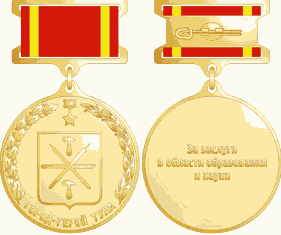 Приложение 3к решению Тульскойгородской Думыот 29.05.2013 N 61/1381ОПИСАНИЕИ ЭСКИЗ УДОСТОВЕРЕНИЯ К МЕДАЛИ ТУЛЬСКОЙ ГОРОДСКОЙ ДУМЫ1. Удостоверение к медали Тульской городской Думы выполнено из плотного картона размером 145 x 105 мм (в развернутом виде) с полноцветной печатью.2. На лицевой стороне удостоверения в верхней части справа на бежевом фоне сверху вниз размещены:2.1. Цветное изображение герба города Тулы.2.2. Прямым шрифтом красного цвета в четыре строки заглавными буквами выполнены надписи:2.2.1. "ТУЛЬСКАЯ ГОРОДСКАЯ ДУМА".2.2.2. "УДОСТОВЕРЕНИЕ".2.2.3. "К МЕДАЛИ".2.2.4. "ТУЛЬСКОЙ ГОРОДСКОЙ ДУМЫ".3. В левой части разворота удостоверения на белом фоне вверху в центре:3.1. Прямым шрифтом красного цвета заглавными буквами выполнены надписи в две строки:3.1.1. "МЕДАЛЬ".3.1.2. "ТУЛЬСКОЙ ГОРОДСКОЙ ДУМЫ".3.2. Под надписью по центру размещен макет медали (аверс и реверс).4. В правой части разворота удостоверения на белом фоне сверху вниз по центру расположены:4.1. Прямым шрифтом красного цвета заглавными буквами надпись "УДОСТОВЕРЕНИЕ".4.2. Прямым шрифтом черного цвета:4.2.1. Три горизонтальные линии для фамилии, имени и отчества.4.2.2. Надпись три строки:4.2.2.1. "На основании".4.2.2.2. "решения Тульской городской Думы".4.2.2.3. "от _________________ N __________".4.3. Прямым шрифтом красного цвета:4.3.1. Надпись "вручена медаль Тульской городской Думы".4.3.2. Заглавными буквами надпись в зависимости от вида медали:4.3.2.1. "ЗА ЗАСЛУГИ В ОБЛАСТИ КУЛЬТУРЫ И ИСКУССТВА".4.3.2.2. "ЗА ЗАСЛУГИ В ОБЛАСТИ ЗДРАВООХРАНЕНИЯ".4.3.2.3. "ЗА ЗАСЛУГИ В ОБЛАСТИ ОБРАЗОВАНИЯ И НАУКИ".4.3.2.4. "ЗА ЗАСЛУГИ В ОБЛАСТИ ПРАВОПОРЯДКА".4.3.2.5. "ЗА ЗАСЛУГИ В РАЗВИТИИ СПОРТА И ТУРИЗМА".4.3.2.6. "ЗА ЗАСЛУГИ В РАЗВИТИИ ТРАНСПОРТА, СВЯЗИ И ДОРОЖНОГО ХОЗЯЙСТВА".4.3.2.7. "ЗА ЗАСЛУГИ В СФЕРЕ СТРОИТЕЛЬСТВА".4.3.2.8. "ЗА ЗАСЛУГИ В ЖИЛИЩНО-КОММУНАЛЬНОЙ СФЕРЕ".4.3.2.9. "ЗА ЗАСЛУГИ В ОБЛАСТИ ПРЕДУПРЕЖДЕНИЯ И ЛИКВИДАЦИИ ЧС".(пп. 4.3.2.9 введен решением Тульской городской Думы от 27.11.2013 N 67/1543)4.3.2.10. "ЗА АКТИВНУЮ ГРАЖДАНСКУЮ ПОЗИЦИЮ".(пп. 4.3.2.10 введен решением Тульской городской Думы от 23.03.2016 N 22/580)4.3.2.11. "ЗА ЗАСЛУГИ В РАЗВИТИИ ПРОМЫШЛЕННОГО ПРОИЗВОДСТВА".(пп. 4.3.2.11 введен решением Тульской городской Думы от 27.04.2016 N 23/632)4.4. Прямым шрифтом черного цвета в левой части надпись в две строки: "Глава муниципального", "образования город Тула", в правой - инициалы и фамилия Главы муниципального образования город Тула. Между наименованием должности и инициалами и фамилией Главы муниципального образования город Тула оставлено место для подписи Главы муниципального образования город Тула, скрепляемой печатью.4.5. Прямым шрифтом черного цвета справа реквизиты для даты.5. Эскиз удостоверения:┌──────────────────────────────────┬──────────────────────────────────────┐│                                  │          Изображение герба           ││                                  │          города-героя Тулы           ││                                  │                                      ││                                  │                                      ││                                  │       ТУЛЬСКАЯ ГОРОДСКАЯ ДУМА        ││                                  │                                      ││                                  │                                      ││                                  │                                      ││                                  │            УДОСТОВЕРЕНИЕ             ││                                  │                                      ││                                  │               К МЕДАЛИ               ││                                  │       ТУЛЬСКОЙ ГОРОДСКОЙ ДУМЫ        ││                                  │                                      ││                                  │                                      │├──────────────────────────────────┼──────────────────────────────────────┤│                                  │            УДОСТОВЕРЕНИЕ             ││                                  │                                      ││                                  │ ____________________________________ ││                                  │              (Фамилия)               ││                                  │ ____________________________________ ││                                  │                (Имя)                 ││                                  │ ____________________________________ ││              МЕДАЛЬ              │              (Отчество)              ││     ТУЛЬСКОЙ ГОРОДСКОЙ ДУМЫ      │                                      ││                                  │                                      ││                                  │             На основании             ││           макет медали           │   решения Тульской городской Думы    ││         (аверс и реверс)         │  от ___________________ N ________   ││                                  │вручена медаль Тульской городской Думы││                                  │                                      ││                                  │                                      ││                                  │         Глава муниципального         ││                                  │  образования город Тула       Ф.И.О. ││                                  │                                      ││                                  │  М.П.     "____" ___________ 20___ г.││                                  │                                      │└──────────────────────────────────┴──────────────────────────────────────┘(в ред. решения Тульской городской Думы от 23.03.2016 N 22/580)Приложение 4к решению Тульскойгородской Думыот 29.05.2013 N 61/1381СОСТАВКОМИССИИ ПО РАССМОТРЕНИЮ МАТЕРИАЛОВИ ПРЕДЛОЖЕНИЙ О НАГРАЖДЕНИИ МЕДАЛЯМИТУЛЬСКОЙ ГОРОДСКОЙ ДУМЫИсключен. - решение Тульской городской Думы от 28.01.2015 N 7/172.Список изменяющих документов(в ред. решений Тульской городской Думыот 27.11.2013 N 67/1543, от 28.11.2014 N 4/81,от 24.12.2014 N 6/133, от 28.01.2015 N 7/172, от 23.03.2016 N 22/580,от 27.04.2016 N 23/632, от 22.11.2017 N 44/1107, от 23.09.2020 N 14/290,от 27.01.2021 N 19/408, от 21.04.2021 N 22/481, от 26.05.2021 N 23/508,от 25.02.2022 N 33/724, от 22.02.2023 N 46/1004)Список изменяющих документов(в ред. решений Тульской городской Думыот 27.11.2013 N 67/1543, от 24.12.2014 N 6/133,от 28.01.2015 N 7/172, от 23.03.2016 N 22/580, от 27.04.2016 N 23/632,от 22.11.2017 N 44/1107, от 23.09.2020 N 14/290, от 21.04.2021 N 22/481,от 26.05.2021 N 23/508, от 25.02.2022 N 33/724, от 22.02.2023 N 46/1004)Список изменяющих документов(введено решением Тульской городской Думыот 22.02.2023 N 46/1004)Я,,(фамилия, имя, отчество)(фамилия, имя, отчество)(фамилия, имя, отчество)(фамилия, имя, отчество)(фамилия, имя, отчество)(фамилия, имя, отчество)(фамилия, имя, отчество)(фамилия, имя, отчество)(фамилия, имя, отчество)(фамилия, имя, отчество)(фамилия, имя, отчество)зарегистрированный(ная) по адресу:зарегистрированный(ная) по адресу:зарегистрированный(ная) по адресу:зарегистрированный(ная) по адресу:зарегистрированный(ная) по адресу:зарегистрированный(ная) по адресу:,паспортпаспортвыданвыдан,(серия и номер)(серия и номер)(дата)(дата)(кем и когда выдан)(кем и когда выдан)(кем и когда выдан)(кем и когда выдан)(кем и когда выдан)(кем и когда выдан)(кем и когда выдан)(кем и когда выдан)(кем и когда выдан)(кем и когда выдан)(кем и когда выдан)(кем и когда выдан)(кем и когда выдан)даю согласие оператору персональных данных - Тульской городской Думе (300041, г. Тула, пр. Ленина, д. 2) на обработку с целью рассмотрения вопроса о представлении меня к наградам Тульской городской Думы следующих категорий моих персональных данных:фамилия, имя, отчество;число, месяц, год рождения;место рождения;сведения о занимаемой должности;место работы;вид, серия, номер документа, удостоверяющего личность, наименование органа, выдавшего его, дата выдачи;адрес места жительства (адрес регистрации, фактического проживания);номер контактного телефона или сведения о других способах связи;сведения об образовании;сведения об ученой степени, ученом звании;сведения о государственных наградах, ведомственных наградах и региональных наградах;сведения о служебной (трудовой) деятельности;характеристика с указанием конкретных заслуг.даю согласие оператору персональных данных - Тульской городской Думе (300041, г. Тула, пр. Ленина, д. 2) на обработку с целью рассмотрения вопроса о представлении меня к наградам Тульской городской Думы следующих категорий моих персональных данных:фамилия, имя, отчество;число, месяц, год рождения;место рождения;сведения о занимаемой должности;место работы;вид, серия, номер документа, удостоверяющего личность, наименование органа, выдавшего его, дата выдачи;адрес места жительства (адрес регистрации, фактического проживания);номер контактного телефона или сведения о других способах связи;сведения об образовании;сведения об ученой степени, ученом звании;сведения о государственных наградах, ведомственных наградах и региональных наградах;сведения о служебной (трудовой) деятельности;характеристика с указанием конкретных заслуг.даю согласие оператору персональных данных - Тульской городской Думе (300041, г. Тула, пр. Ленина, д. 2) на обработку с целью рассмотрения вопроса о представлении меня к наградам Тульской городской Думы следующих категорий моих персональных данных:фамилия, имя, отчество;число, месяц, год рождения;место рождения;сведения о занимаемой должности;место работы;вид, серия, номер документа, удостоверяющего личность, наименование органа, выдавшего его, дата выдачи;адрес места жительства (адрес регистрации, фактического проживания);номер контактного телефона или сведения о других способах связи;сведения об образовании;сведения об ученой степени, ученом звании;сведения о государственных наградах, ведомственных наградах и региональных наградах;сведения о служебной (трудовой) деятельности;характеристика с указанием конкретных заслуг.даю согласие оператору персональных данных - Тульской городской Думе (300041, г. Тула, пр. Ленина, д. 2) на обработку с целью рассмотрения вопроса о представлении меня к наградам Тульской городской Думы следующих категорий моих персональных данных:фамилия, имя, отчество;число, месяц, год рождения;место рождения;сведения о занимаемой должности;место работы;вид, серия, номер документа, удостоверяющего личность, наименование органа, выдавшего его, дата выдачи;адрес места жительства (адрес регистрации, фактического проживания);номер контактного телефона или сведения о других способах связи;сведения об образовании;сведения об ученой степени, ученом звании;сведения о государственных наградах, ведомственных наградах и региональных наградах;сведения о служебной (трудовой) деятельности;характеристика с указанием конкретных заслуг.даю согласие оператору персональных данных - Тульской городской Думе (300041, г. Тула, пр. Ленина, д. 2) на обработку с целью рассмотрения вопроса о представлении меня к наградам Тульской городской Думы следующих категорий моих персональных данных:фамилия, имя, отчество;число, месяц, год рождения;место рождения;сведения о занимаемой должности;место работы;вид, серия, номер документа, удостоверяющего личность, наименование органа, выдавшего его, дата выдачи;адрес места жительства (адрес регистрации, фактического проживания);номер контактного телефона или сведения о других способах связи;сведения об образовании;сведения об ученой степени, ученом звании;сведения о государственных наградах, ведомственных наградах и региональных наградах;сведения о служебной (трудовой) деятельности;характеристика с указанием конкретных заслуг.даю согласие оператору персональных данных - Тульской городской Думе (300041, г. Тула, пр. Ленина, д. 2) на обработку с целью рассмотрения вопроса о представлении меня к наградам Тульской городской Думы следующих категорий моих персональных данных:фамилия, имя, отчество;число, месяц, год рождения;место рождения;сведения о занимаемой должности;место работы;вид, серия, номер документа, удостоверяющего личность, наименование органа, выдавшего его, дата выдачи;адрес места жительства (адрес регистрации, фактического проживания);номер контактного телефона или сведения о других способах связи;сведения об образовании;сведения об ученой степени, ученом звании;сведения о государственных наградах, ведомственных наградах и региональных наградах;сведения о служебной (трудовой) деятельности;характеристика с указанием конкретных заслуг.даю согласие оператору персональных данных - Тульской городской Думе (300041, г. Тула, пр. Ленина, д. 2) на обработку с целью рассмотрения вопроса о представлении меня к наградам Тульской городской Думы следующих категорий моих персональных данных:фамилия, имя, отчество;число, месяц, год рождения;место рождения;сведения о занимаемой должности;место работы;вид, серия, номер документа, удостоверяющего личность, наименование органа, выдавшего его, дата выдачи;адрес места жительства (адрес регистрации, фактического проживания);номер контактного телефона или сведения о других способах связи;сведения об образовании;сведения об ученой степени, ученом звании;сведения о государственных наградах, ведомственных наградах и региональных наградах;сведения о служебной (трудовой) деятельности;характеристика с указанием конкретных заслуг.даю согласие оператору персональных данных - Тульской городской Думе (300041, г. Тула, пр. Ленина, д. 2) на обработку с целью рассмотрения вопроса о представлении меня к наградам Тульской городской Думы следующих категорий моих персональных данных:фамилия, имя, отчество;число, месяц, год рождения;место рождения;сведения о занимаемой должности;место работы;вид, серия, номер документа, удостоверяющего личность, наименование органа, выдавшего его, дата выдачи;адрес места жительства (адрес регистрации, фактического проживания);номер контактного телефона или сведения о других способах связи;сведения об образовании;сведения об ученой степени, ученом звании;сведения о государственных наградах, ведомственных наградах и региональных наградах;сведения о служебной (трудовой) деятельности;характеристика с указанием конкретных заслуг.даю согласие оператору персональных данных - Тульской городской Думе (300041, г. Тула, пр. Ленина, д. 2) на обработку с целью рассмотрения вопроса о представлении меня к наградам Тульской городской Думы следующих категорий моих персональных данных:фамилия, имя, отчество;число, месяц, год рождения;место рождения;сведения о занимаемой должности;место работы;вид, серия, номер документа, удостоверяющего личность, наименование органа, выдавшего его, дата выдачи;адрес места жительства (адрес регистрации, фактического проживания);номер контактного телефона или сведения о других способах связи;сведения об образовании;сведения об ученой степени, ученом звании;сведения о государственных наградах, ведомственных наградах и региональных наградах;сведения о служебной (трудовой) деятельности;характеристика с указанием конкретных заслуг.даю согласие оператору персональных данных - Тульской городской Думе (300041, г. Тула, пр. Ленина, д. 2) на обработку с целью рассмотрения вопроса о представлении меня к наградам Тульской городской Думы следующих категорий моих персональных данных:фамилия, имя, отчество;число, месяц, год рождения;место рождения;сведения о занимаемой должности;место работы;вид, серия, номер документа, удостоверяющего личность, наименование органа, выдавшего его, дата выдачи;адрес места жительства (адрес регистрации, фактического проживания);номер контактного телефона или сведения о других способах связи;сведения об образовании;сведения об ученой степени, ученом звании;сведения о государственных наградах, ведомственных наградах и региональных наградах;сведения о служебной (трудовой) деятельности;характеристика с указанием конкретных заслуг.даю согласие оператору персональных данных - Тульской городской Думе (300041, г. Тула, пр. Ленина, д. 2) на обработку с целью рассмотрения вопроса о представлении меня к наградам Тульской городской Думы следующих категорий моих персональных данных:фамилия, имя, отчество;число, месяц, год рождения;место рождения;сведения о занимаемой должности;место работы;вид, серия, номер документа, удостоверяющего личность, наименование органа, выдавшего его, дата выдачи;адрес места жительства (адрес регистрации, фактического проживания);номер контактного телефона или сведения о других способах связи;сведения об образовании;сведения об ученой степени, ученом звании;сведения о государственных наградах, ведомственных наградах и региональных наградах;сведения о служебной (трудовой) деятельности;характеристика с указанием конкретных заслуг.Перечень действий с персональными данными, на совершение которых дается согласие:сбор, накопление, извлечение, запись, хранение, использование, систематизация, уточнение (обновление, изменение), блокирование, удаление, передача (доступ), уничтожение.Настоящее согласие на обработку персональных данных действует со дня его подписания в течение всего срока, которого требуют цели обработки персональных данных. После награждения все вышеперечисленные сведения направляются в архивные подразделения для хранения в течение сроков, предусмотренных законодательством Российской Федерации.Отзыв согласия может быть осуществлен в письменном виде в адрес оператора персональных данных.Перечень действий с персональными данными, на совершение которых дается согласие:сбор, накопление, извлечение, запись, хранение, использование, систематизация, уточнение (обновление, изменение), блокирование, удаление, передача (доступ), уничтожение.Настоящее согласие на обработку персональных данных действует со дня его подписания в течение всего срока, которого требуют цели обработки персональных данных. После награждения все вышеперечисленные сведения направляются в архивные подразделения для хранения в течение сроков, предусмотренных законодательством Российской Федерации.Отзыв согласия может быть осуществлен в письменном виде в адрес оператора персональных данных.Перечень действий с персональными данными, на совершение которых дается согласие:сбор, накопление, извлечение, запись, хранение, использование, систематизация, уточнение (обновление, изменение), блокирование, удаление, передача (доступ), уничтожение.Настоящее согласие на обработку персональных данных действует со дня его подписания в течение всего срока, которого требуют цели обработки персональных данных. После награждения все вышеперечисленные сведения направляются в архивные подразделения для хранения в течение сроков, предусмотренных законодательством Российской Федерации.Отзыв согласия может быть осуществлен в письменном виде в адрес оператора персональных данных.Перечень действий с персональными данными, на совершение которых дается согласие:сбор, накопление, извлечение, запись, хранение, использование, систематизация, уточнение (обновление, изменение), блокирование, удаление, передача (доступ), уничтожение.Настоящее согласие на обработку персональных данных действует со дня его подписания в течение всего срока, которого требуют цели обработки персональных данных. После награждения все вышеперечисленные сведения направляются в архивные подразделения для хранения в течение сроков, предусмотренных законодательством Российской Федерации.Отзыв согласия может быть осуществлен в письменном виде в адрес оператора персональных данных.Перечень действий с персональными данными, на совершение которых дается согласие:сбор, накопление, извлечение, запись, хранение, использование, систематизация, уточнение (обновление, изменение), блокирование, удаление, передача (доступ), уничтожение.Настоящее согласие на обработку персональных данных действует со дня его подписания в течение всего срока, которого требуют цели обработки персональных данных. После награждения все вышеперечисленные сведения направляются в архивные подразделения для хранения в течение сроков, предусмотренных законодательством Российской Федерации.Отзыв согласия может быть осуществлен в письменном виде в адрес оператора персональных данных.Перечень действий с персональными данными, на совершение которых дается согласие:сбор, накопление, извлечение, запись, хранение, использование, систематизация, уточнение (обновление, изменение), блокирование, удаление, передача (доступ), уничтожение.Настоящее согласие на обработку персональных данных действует со дня его подписания в течение всего срока, которого требуют цели обработки персональных данных. После награждения все вышеперечисленные сведения направляются в архивные подразделения для хранения в течение сроков, предусмотренных законодательством Российской Федерации.Отзыв согласия может быть осуществлен в письменном виде в адрес оператора персональных данных.Перечень действий с персональными данными, на совершение которых дается согласие:сбор, накопление, извлечение, запись, хранение, использование, систематизация, уточнение (обновление, изменение), блокирование, удаление, передача (доступ), уничтожение.Настоящее согласие на обработку персональных данных действует со дня его подписания в течение всего срока, которого требуют цели обработки персональных данных. После награждения все вышеперечисленные сведения направляются в архивные подразделения для хранения в течение сроков, предусмотренных законодательством Российской Федерации.Отзыв согласия может быть осуществлен в письменном виде в адрес оператора персональных данных.Перечень действий с персональными данными, на совершение которых дается согласие:сбор, накопление, извлечение, запись, хранение, использование, систематизация, уточнение (обновление, изменение), блокирование, удаление, передача (доступ), уничтожение.Настоящее согласие на обработку персональных данных действует со дня его подписания в течение всего срока, которого требуют цели обработки персональных данных. После награждения все вышеперечисленные сведения направляются в архивные подразделения для хранения в течение сроков, предусмотренных законодательством Российской Федерации.Отзыв согласия может быть осуществлен в письменном виде в адрес оператора персональных данных.Перечень действий с персональными данными, на совершение которых дается согласие:сбор, накопление, извлечение, запись, хранение, использование, систематизация, уточнение (обновление, изменение), блокирование, удаление, передача (доступ), уничтожение.Настоящее согласие на обработку персональных данных действует со дня его подписания в течение всего срока, которого требуют цели обработки персональных данных. После награждения все вышеперечисленные сведения направляются в архивные подразделения для хранения в течение сроков, предусмотренных законодательством Российской Федерации.Отзыв согласия может быть осуществлен в письменном виде в адрес оператора персональных данных.Перечень действий с персональными данными, на совершение которых дается согласие:сбор, накопление, извлечение, запись, хранение, использование, систематизация, уточнение (обновление, изменение), блокирование, удаление, передача (доступ), уничтожение.Настоящее согласие на обработку персональных данных действует со дня его подписания в течение всего срока, которого требуют цели обработки персональных данных. После награждения все вышеперечисленные сведения направляются в архивные подразделения для хранения в течение сроков, предусмотренных законодательством Российской Федерации.Отзыв согласия может быть осуществлен в письменном виде в адрес оператора персональных данных.Перечень действий с персональными данными, на совершение которых дается согласие:сбор, накопление, извлечение, запись, хранение, использование, систематизация, уточнение (обновление, изменение), блокирование, удаление, передача (доступ), уничтожение.Настоящее согласие на обработку персональных данных действует со дня его подписания в течение всего срока, которого требуют цели обработки персональных данных. После награждения все вышеперечисленные сведения направляются в архивные подразделения для хранения в течение сроков, предусмотренных законодательством Российской Федерации.Отзыв согласия может быть осуществлен в письменном виде в адрес оператора персональных данных.""20г.(дата)(дата)(дата)(дата)(дата)(дата)(подпись)(расшифровка подписи)(расшифровка подписи)Список изменяющих документов(в ред. решений Тульской городской Думыот 27.11.2013 N 67/1543, от 23.03.2016 N 22/580, от 27.04.2016 N 23/632)Список изменяющих документов(в ред. решений Тульской городской Думыот 27.11.2013 N 67/1543, от 23.03.2016 N 22/580, от 27.04.2016 N 23/632)